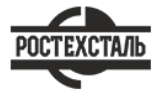 ГОСТ 10092-75Трубы мельхиоровые для теплообменных аппаратов. Технические условияСтатус: заменёнВведен в действие: 1977-01-01Заменен на: ГОСТ 10092-62Подготовлен предприятием ООО «Ростехсталь» - федеральным поставщиком металлопрокатаСайт www.rostechstal.ru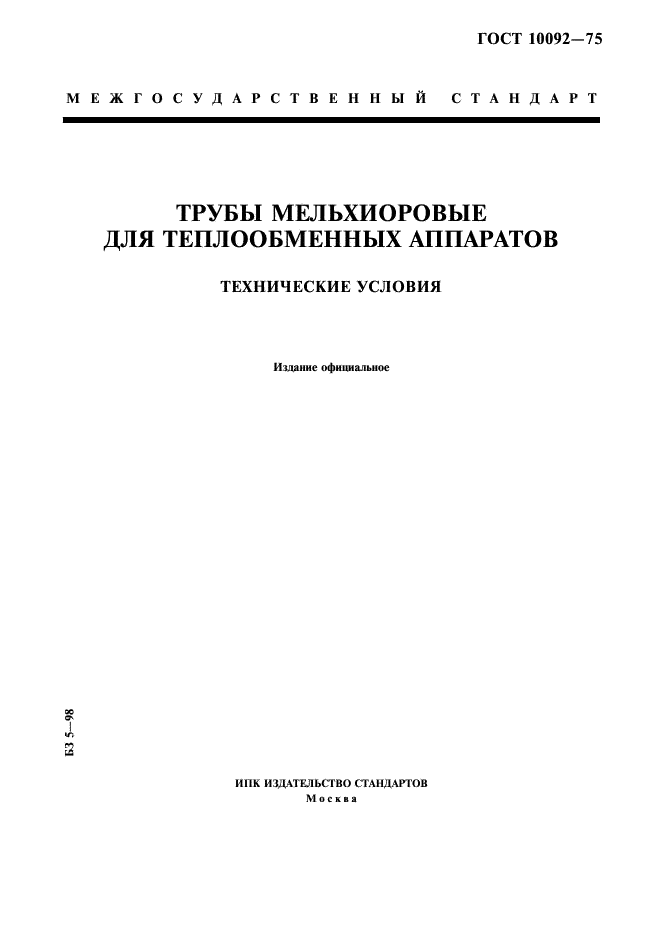 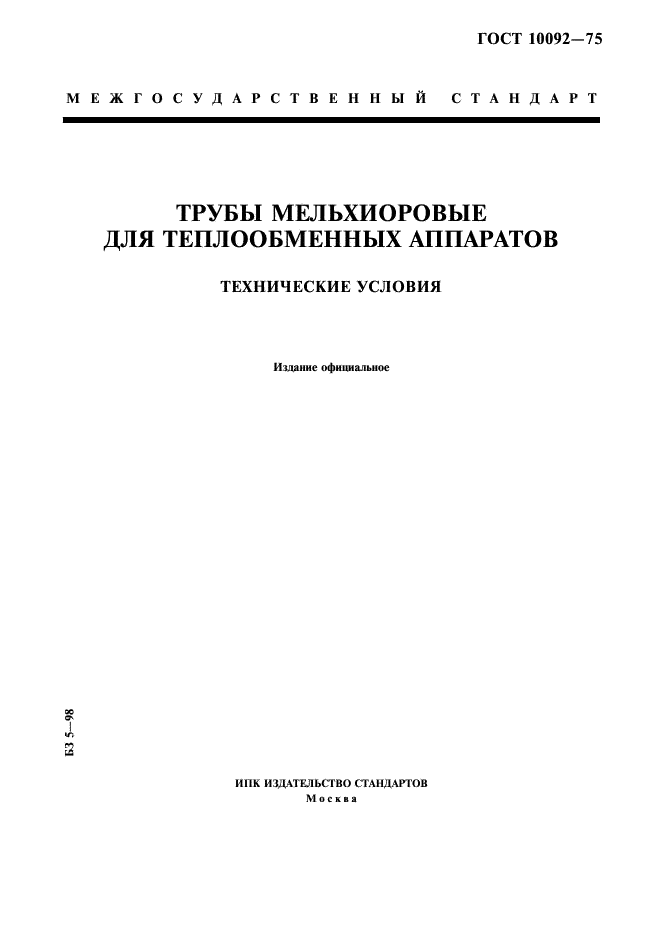 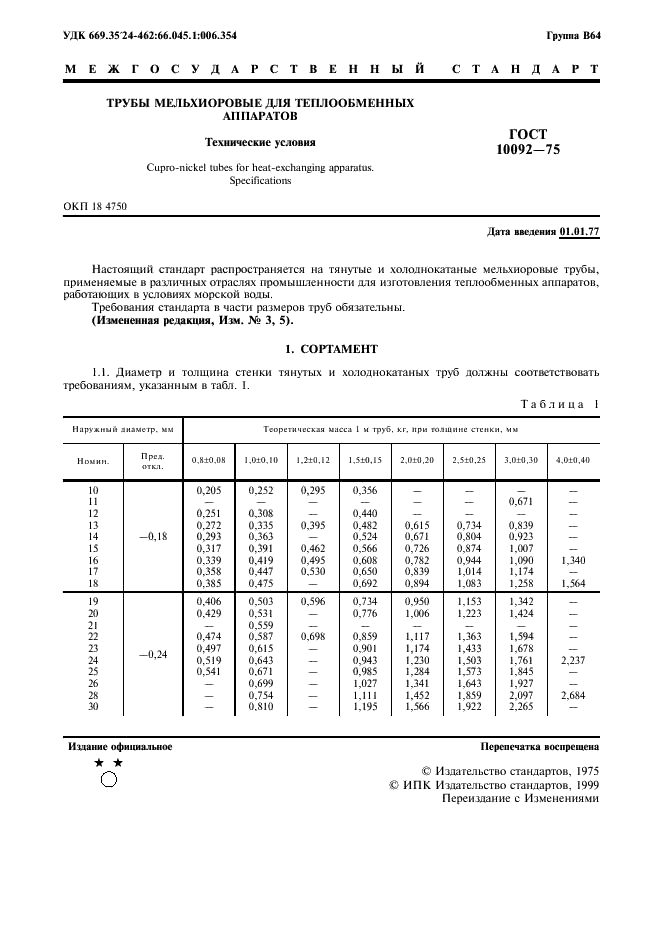 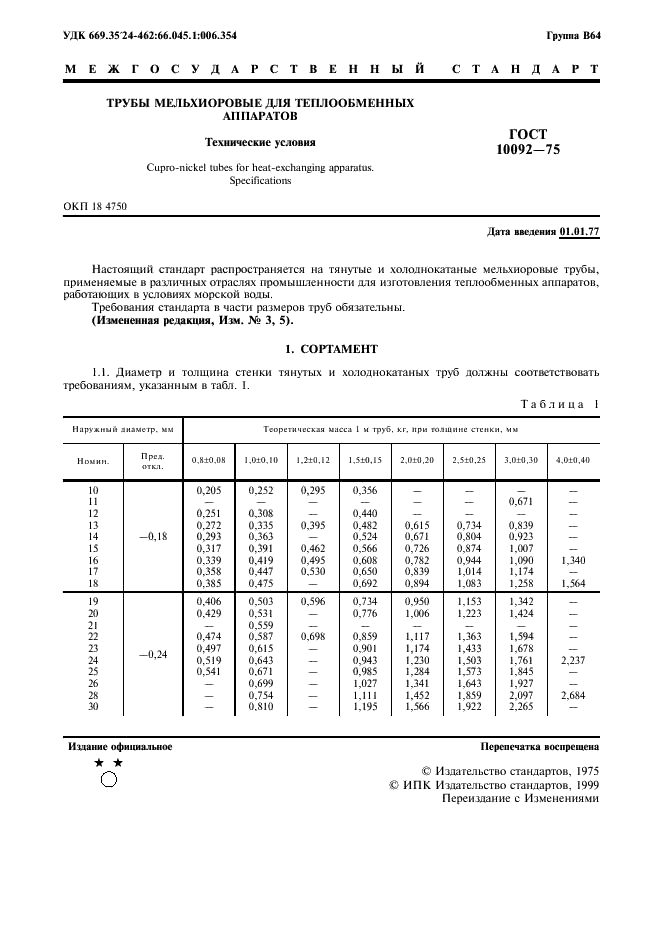 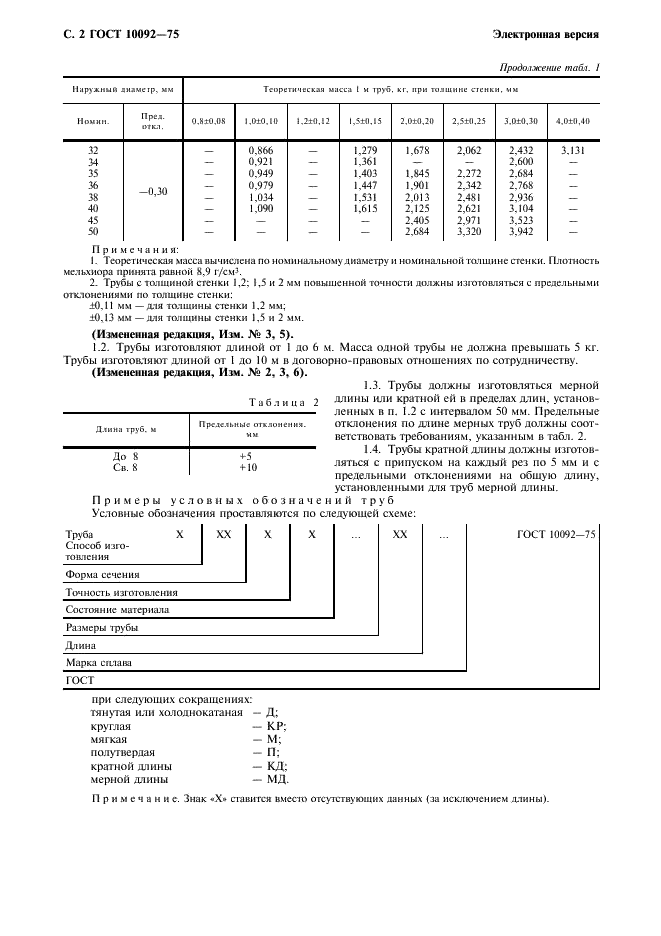 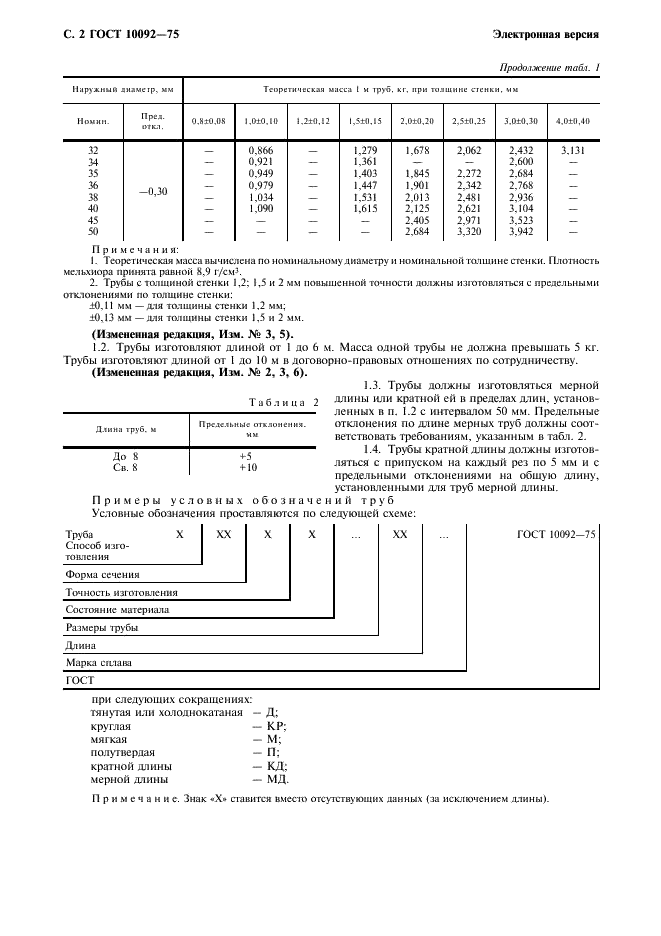 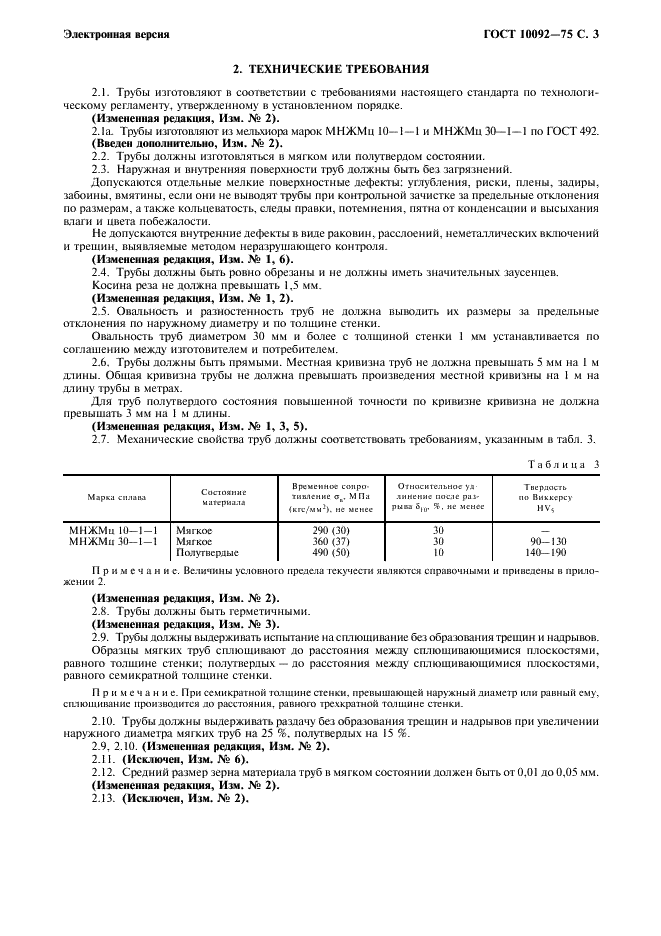 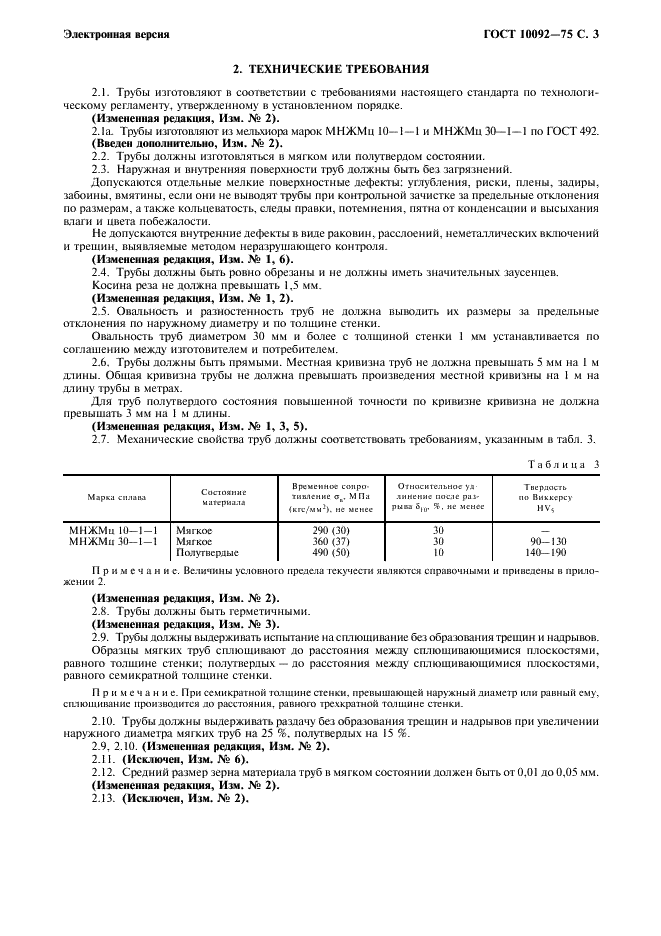 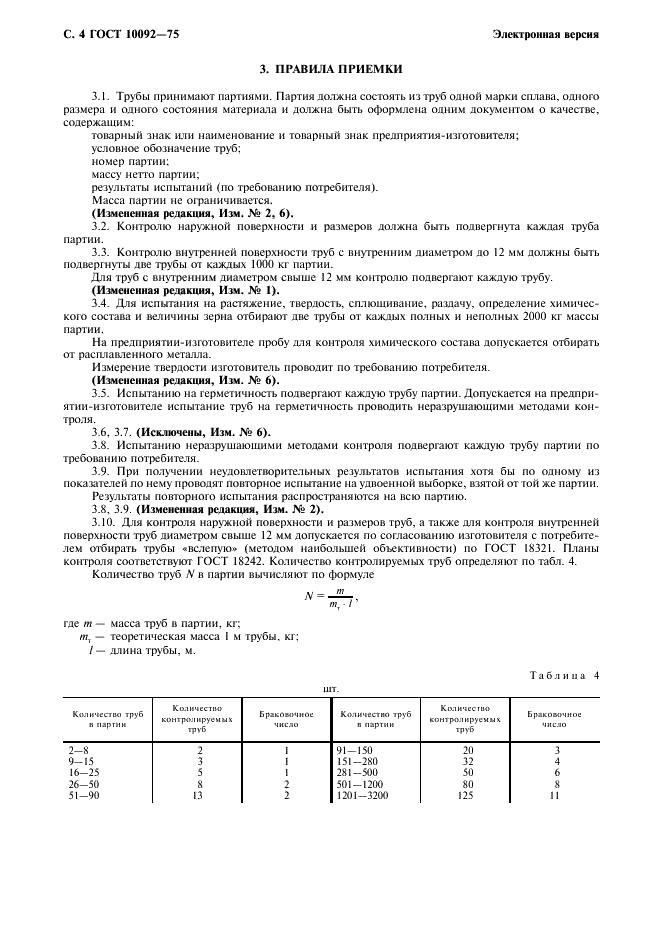 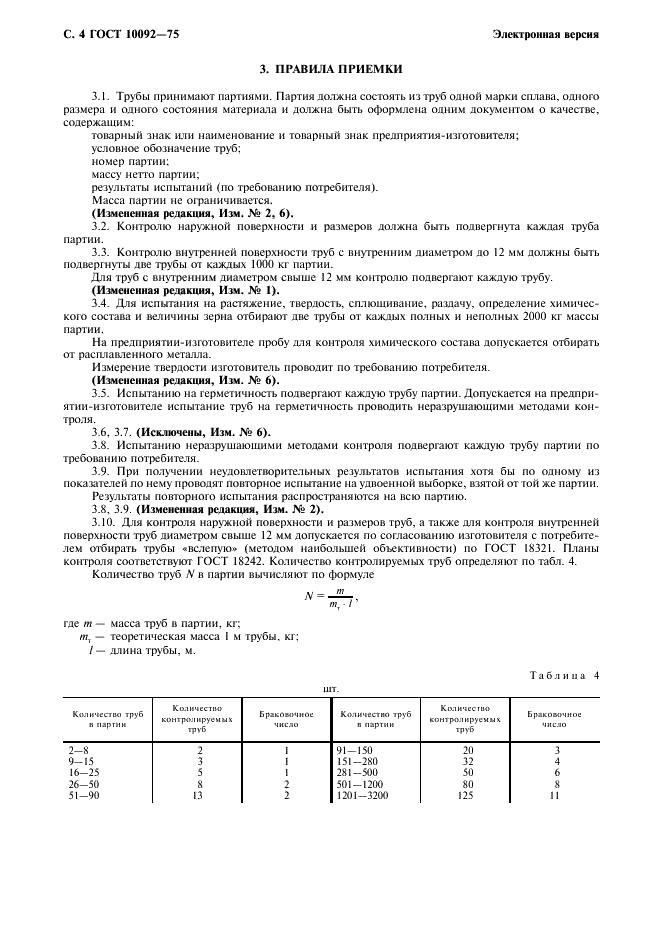 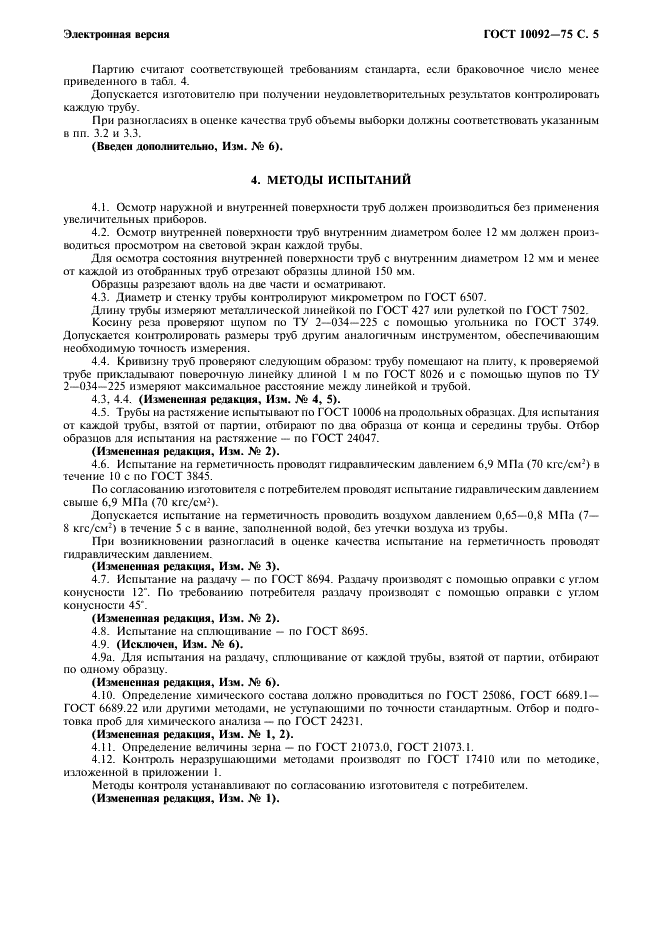 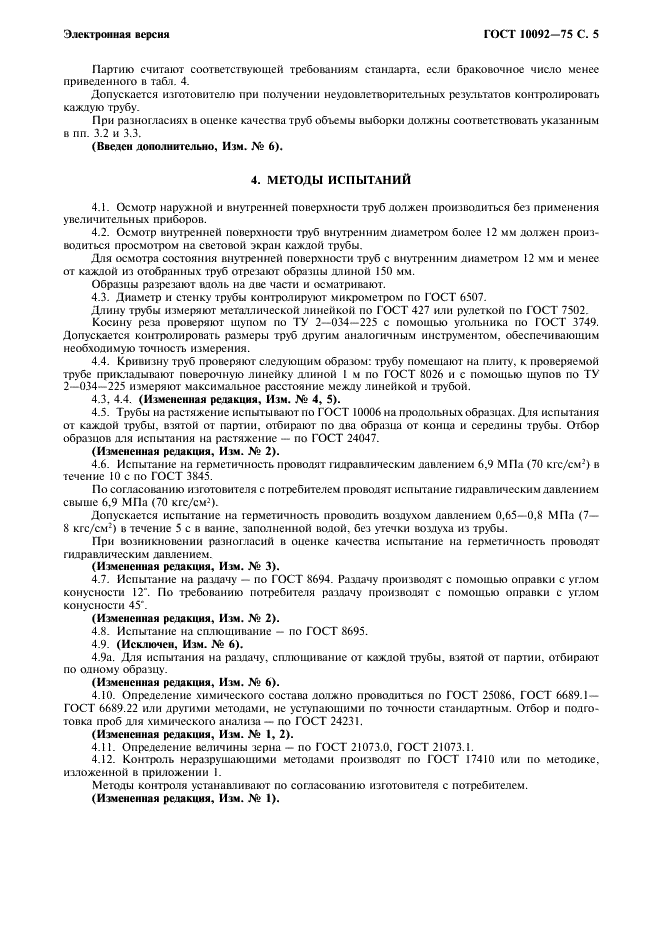 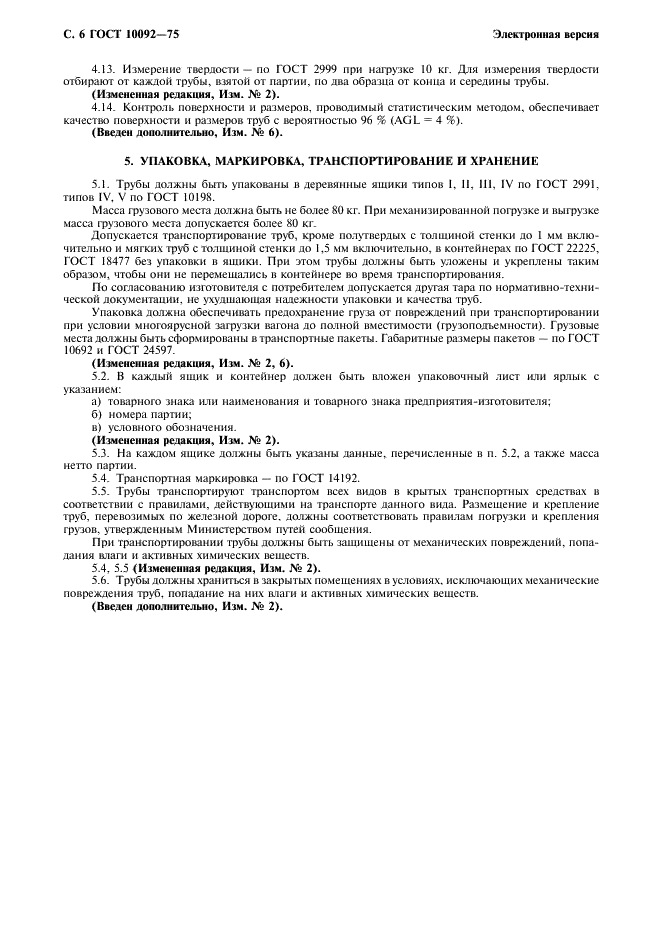 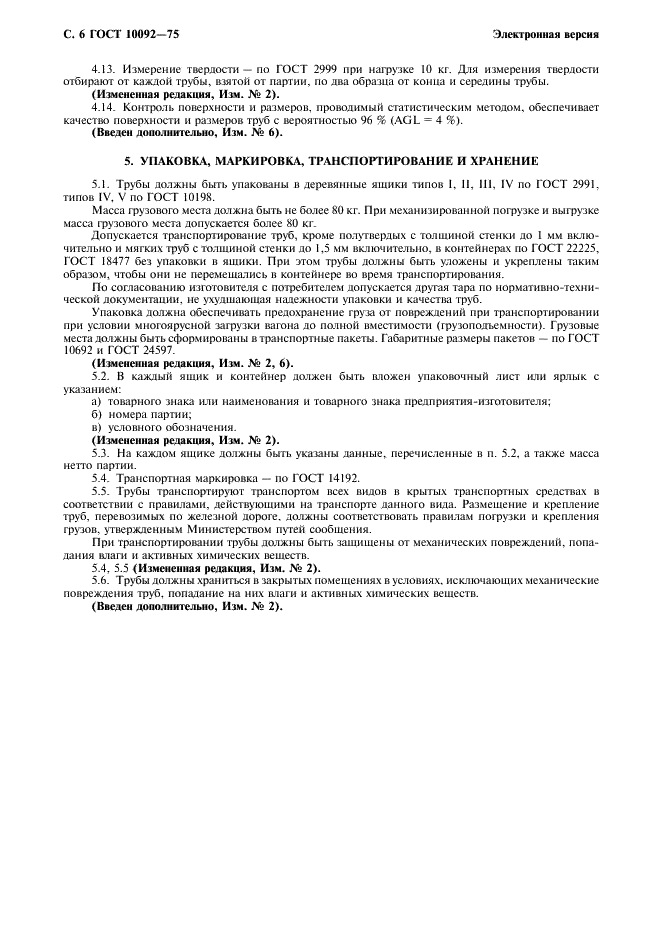 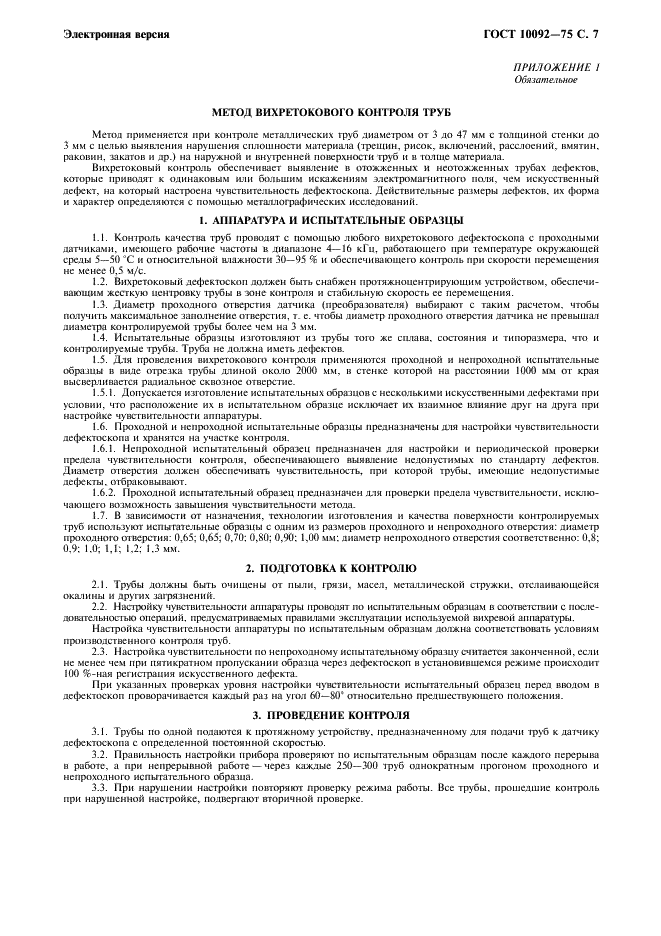 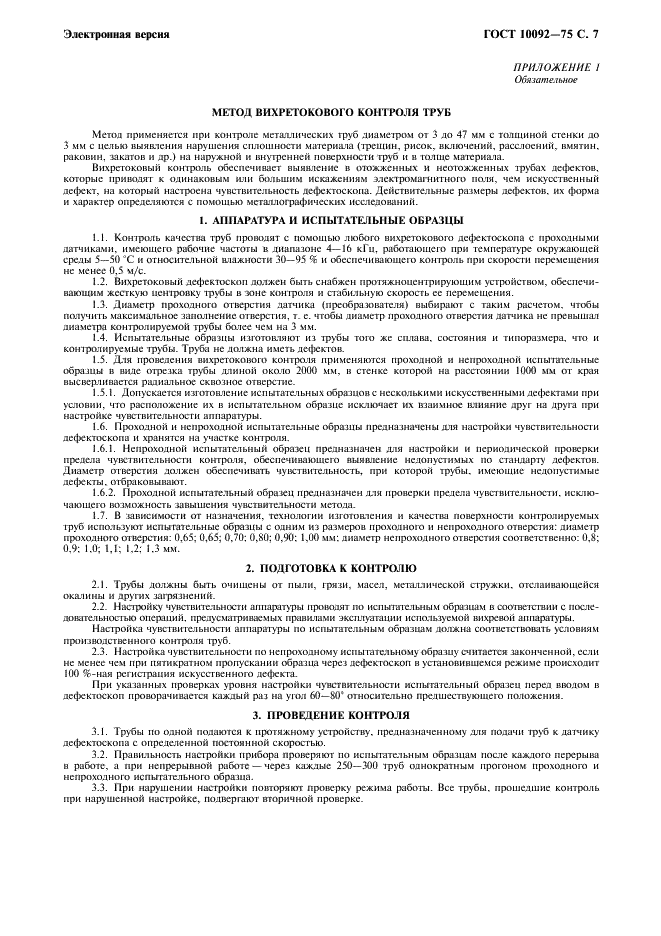 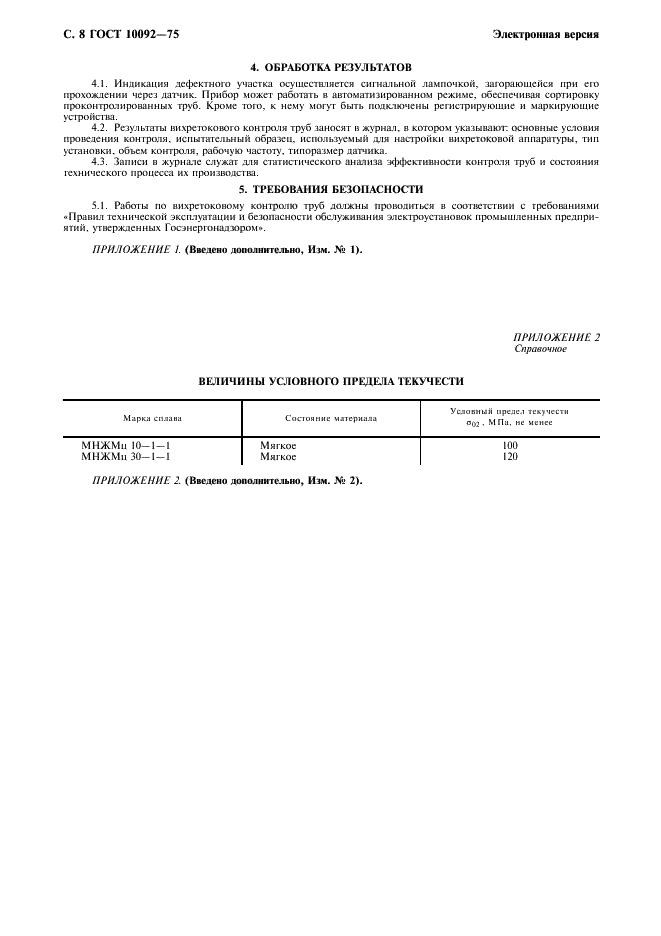 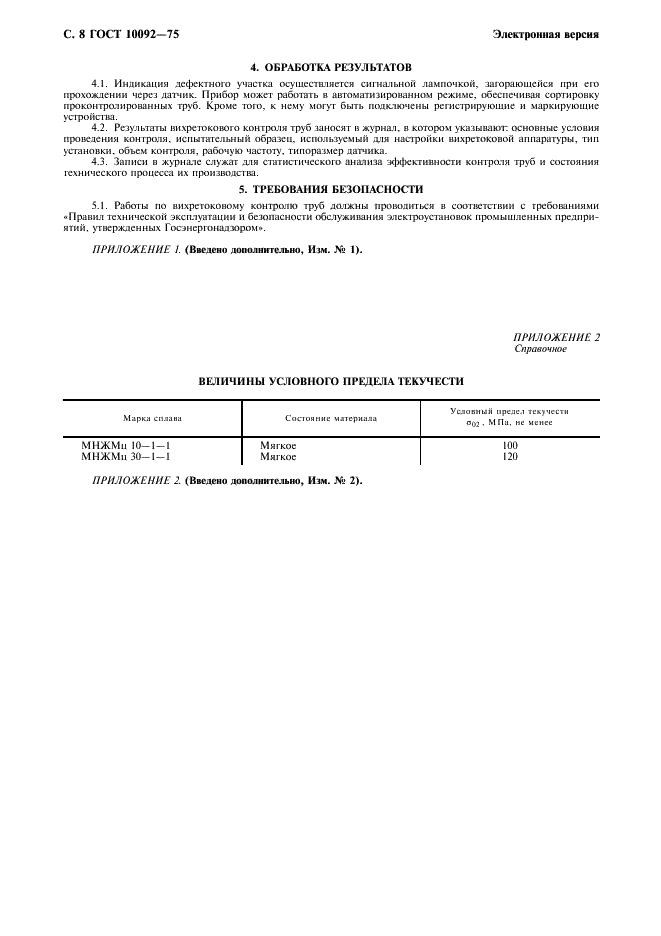 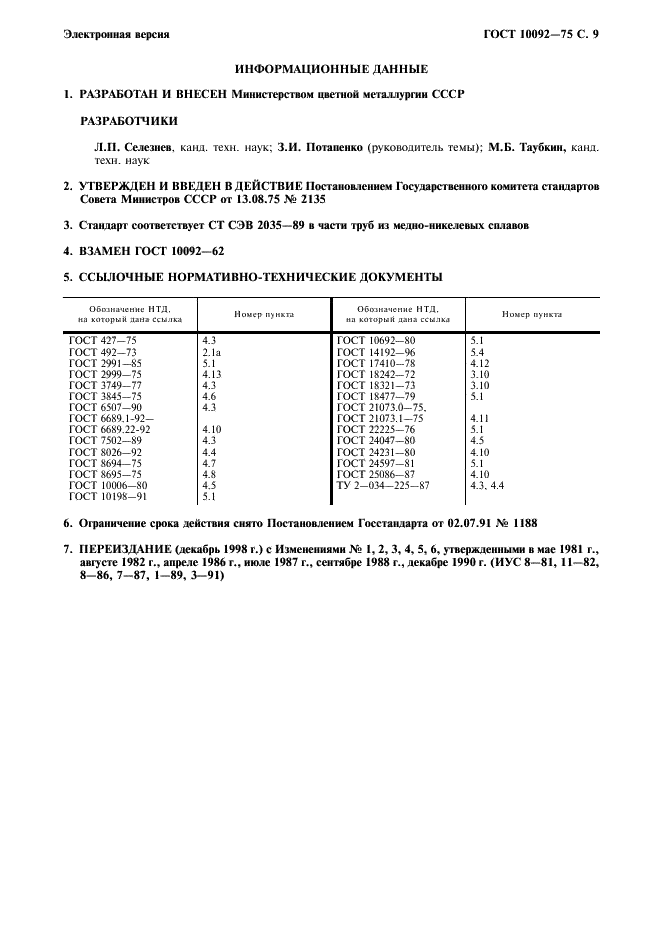 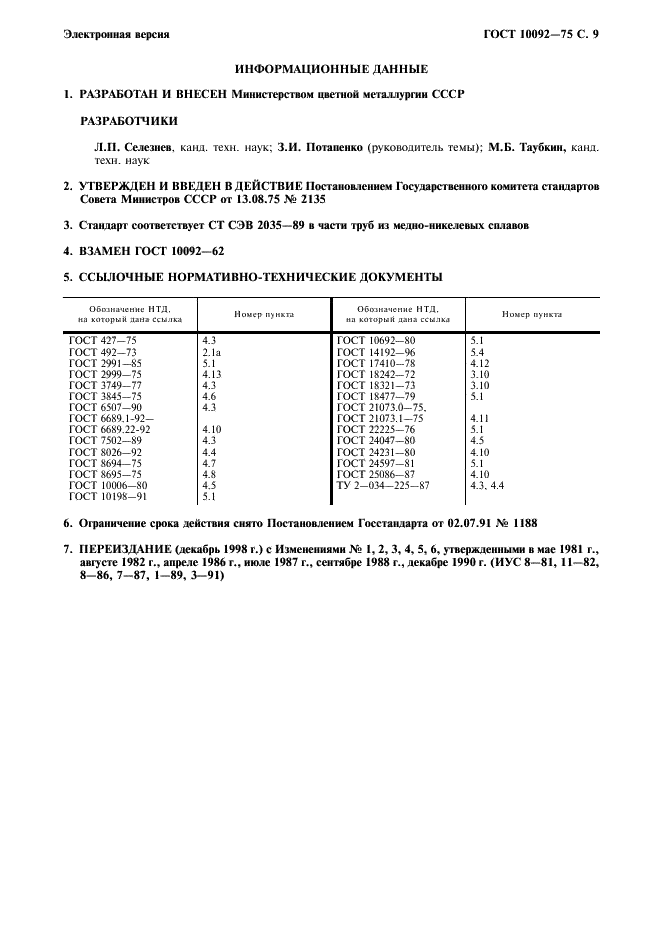 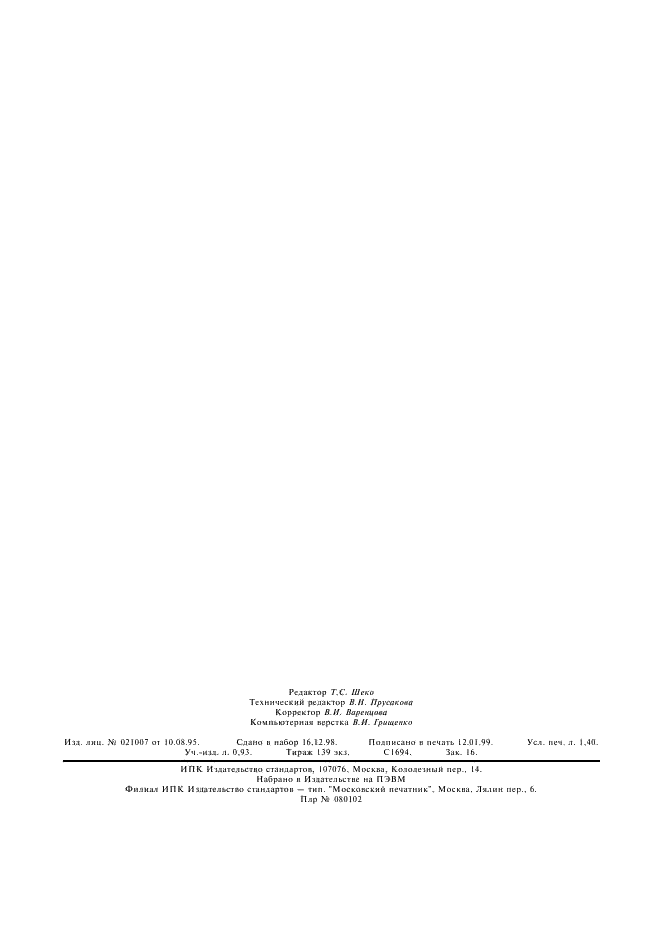 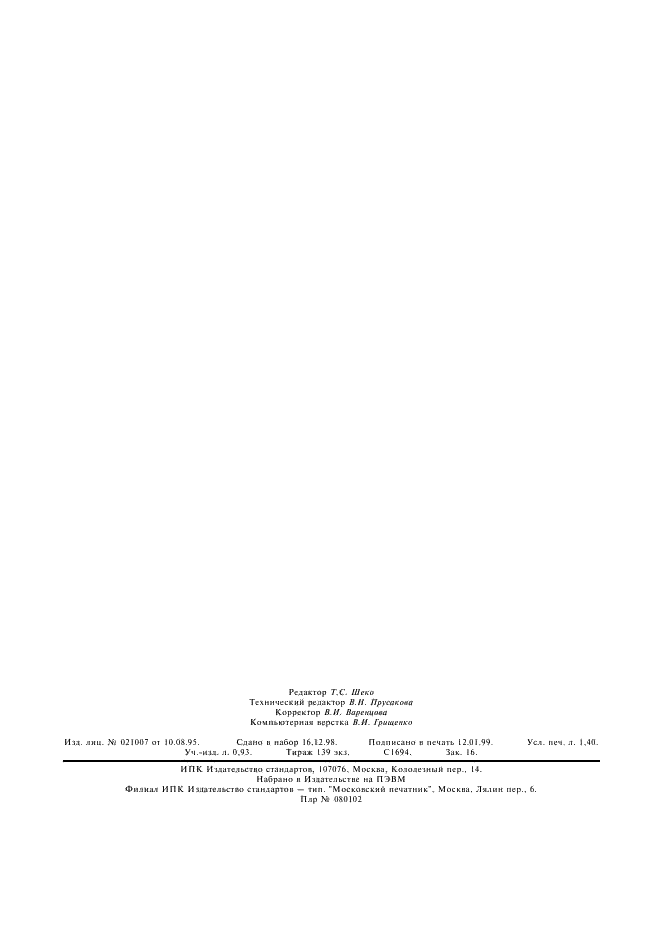 